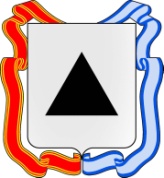 МАГНИТОГОРСКОЕ ГОРОДСКОЕСОБРАНИЕ ДЕПУТАТОВР е ш е н и е29 марта 2022 года							№44О назначении и проведении публичных слушаний по проекту Решения Магнитогорского городского Собрания депутатов «О внесении изменений в Устав города Магнитогорска»В соответствии с Федеральным законом «Об общих принципах организации местного самоуправления в Российской Федерации», Уставом города Магнитогорска, Положением о порядке организации и проведения публичных слушаний в городе Магнитогорске, утвержденным Решением Магнитогорского городского Собрания депутатов от 28 сентября 2021 года №208, в целях выявления общественного мнения по проекту Решения Магнитогорского городского Собрания депутатов «О внесении изменений в Устав города Магнитогорска» Магнитогорское городское Собрание депутатовРЕШАЕТ:Назначить и провести по инициативе Магнитогорского городского Собрания депутатов публичные слушания по проекту Решения Магнитогорского городского Собрания депутатов «О внесении изменений в Устав города Магнитогорска» 29 апреля 2022 года.Место проведения публичных слушаний: малый зал администрации города Магнитогорска (город Магнитогорск, проспект Ленина, дом 72, 1 этаж). Время начала проведения - 14 часов 00 минут.2.	Установить, что ознакомиться с проектом Решения Магнитогорского городского Собрания депутатов «О внесении изменений в Устав города Магнитогорска» можно с 1 апреля 2022 года:1)	на официальном сайте Магнитогорского городского Собрания депутатов в информационно-телекоммуникационной сети «Интернет» www.sobranie74.ru;2)	в газете «Магнитогорский рабочий»;3)	на официальном сайте газеты «Магнитогорский рабочий» в информационно-телекоммуникационной сети «Интернет» www.mr-info.ru.3.	Опубликовать проект Решения Магнитогорского городского Собрания депутатов «О внесении изменений в Устав города Магнитогорска» в газете «Магнитогорский рабочий» и разместить на официальном сайте Магнитогорского городского Собрания депутатов в информационно-телекоммуникационной сети «Интернет» в срок до 1 апреля 2022 года (Приложение №1).4.	Утвердить Порядок учета предложений по проекту Решения Магнитогорского городского Собрания депутатов «О внесении изменений в Устав города Магнитогорска» (Приложение №2). 5.	Установить, что прием письменных предложений по проекту Решения Магнитогорского городского Собрания депутатов «О внесении изменений в Устав города Магнитогорска» (далее – предложения) осуществляется Магнитогорским городским Собранием депутатов по адресу: город Магнитогорск, проспект Ленина, дом 72, кабинет 412 с 1 апреля 2022 года по 21 апреля 2022 года в рабочие дни с понедельника по четверг с 8 часов 30 минут до 17 часов 30 минут, в пятницу с 8 часов 30 минут до 16 часов 15 минут.Прием предложений в форме электронного документа осуществляется на адрес электронной почты Магнитогорского городского Собрания депутатов: mgsd@mail.ru с                   8 часов 30 минут 1 апреля 2022 года до 17 часов 30 минут 21 апреля 2022 года.Прием предложений через раздел «Интернет – приемная» на официальном сайте Магнитогорского городского Собрания депутатов по электронному адресу: www.sobranie74.ru осуществляется с 8 часов 30 минут 1 апреля 2022 года до 17 часов 30 минут 21 апреля 2022 года. 6.	Утвердить порядок участия граждан в обсуждении проекта Решения Магнитогорского городского Собрания депутатов «О внесении изменений в Устав города Магнитогорска» (Приложение №3).7.	Установить, что заявления о включении в список выступающих в публичных слушаниях по проекту Решения Магнитогорского городского Собрания депутатов «О внесении изменений в Устав города Магнитогорска» (далее – заявления) в письменной форме или в форме электронного документа принимаются Магнитогорским городским Собранием депутатов в порядке и сроки, установленные пунктом 5 Решения.8.	Утвердить состав организационного комитета по проведению публичных слушаний по проекту Решения Магнитогорского городского Собрания депутатов «О внесении изменений в Устав города Магнитогорска» (далее - организационный комитет) (Приложение №4).9.	Назначить дату проведения первого заседания организационного комитета –                4 апреля 2022 года.10.	Настоящее Решение вступает в силу после его официального опубликования.11.	Контроль исполнения настоящего Решения возложить на председателя Магнитогорского городского Собрания депутатов А.О. Морозова.Приложение №1к Решению Магнитогорского городского Собрания депутатов от 29 марта 2022 года №44ПРОЕКТМАГНИТОГОРСКОЕ ГОРОДСКОЕСОБРАНИЕ ДЕПУТАТОВРЕШЕНИЕ_______________________					    ______________________О внесении изменений в Уставгорода МагнитогорскаРуководствуясь Федеральным законом «Об общих принципах организации местного самоуправления в Российской Федерации», Уставом города Магнитогорска, Магнитогорское городское Собрание депутатовРЕШАЕТ:1. Внести в Устав города Магнитогорска, принятый Решением Магнитогорского городского Собрания депутатов от 27 декабря 2006 года №217, следующие изменения:1) пункт 2 статьи 7:дополнить подпунктами 27-1 и 27-2 следующего содержания:«27-1) принятие решений о создании, об упразднении лесничеств, создаваемых в их составе участковых лесничеств, расположенных на землях населенных пунктов города, установлении и изменении их границ, а также осуществление разработки и утверждения лесохозяйственных регламентов лесничеств, расположенных на землях населенных пунктов;27-2) осуществление мероприятий по лесоустройству в отношении лесов, расположенных на землях населенных пунктов города;»;в подпункте 43  слова «, проведение открытого аукциона на право заключить договор о создании искусственного земельного участка» исключить;2) пункт 8-1 статьи 11 исключить;3) статью 16 дополнить пунктом 6-1 следующего содержания: «6-1. В случаях, установленных нормативными правовыми актами Российской Федерации и Челябинской области, муниципальными правовыми актами, нормативные правовые акты, принятые городским Собранием, и соглашения, заключаемые между органами местного самоуправления, дополнительно могут быть обнародованы путем размещения в иных печатных изданиях, в информационно - телекоммуникационной сети «Интернет» на официальных сайтах органов местного самоуправления, а также иным способом.»;4) статью 24 дополнить пунктом 8-1 следующего содержания:«8-1. Глава города не может быть депутатом  Государственной Думы Федерального Собрания Российской Федерации, сенатором Российской Федерации, депутатом законодательных (представительных) органов государственной власти субъектов Российской Федерации, занимать иные государственные должности Российской Федерации, государственные должности субъектов Российской Федерации, а также должности государственной гражданской службы и должности муниципальной службы, если иное не предусмотрено федеральными законами. Глава города не может одновременно исполнять полномочия депутата представительного органа муниципального образования, за исключением случаев, установленных Федеральным законом «Об общих принципах организации местного самоуправления в Российской Федерации», иными федеральными законами.»;5) статью 27 дополнить пунктом 3-1 следующего содержания: «3-1. В случаях, установленных нормативными правовыми актами Российской Федерации и Челябинской области, муниципальными правовыми актами, постановления администрации города и соглашения, заключаемые между органами местного самоуправления, дополнительно могут быть обнародованы путем размещения в иных печатных изданиях, в информационно - телекоммуникационной сети «Интернет» на официальных сайтах органов местного самоуправления, а также иным способом.»;	6) в статье 34:пункт 24-1 изложить в следующей редакции: «24-1) принимает решения о создании, об упразднении лесничеств, создаваемых в их составе участковых лесничеств, расположенных на землях населенных пунктов города, установлении и изменении их границ, а также осуществляет разработку и утверждение лесохозяйственных регламентов лесничеств, расположенных на землях населенных пунктов;»;дополнить пунктом 24-2 следующего содержания:«24-2) осуществляет мероприятия по лесоустройству в отношении лесов, расположенных на землях населенных пунктов города;»;в пункте 71-5 слова «, проводит открытый аукцион на право заключить договор о создании искусственного земельного участка» исключить;пункт 71-7 исключить.2.	Настоящее Решение подлежит официальному опубликованию в газете «Магнитогорский рабочий» после его государственной регистрации в территориальном органе уполномоченного федерального органа исполнительной власти в сфере регистрации уставов муниципальных образований.3.	Настоящее Решение вступает в силу после его официального опубликования в соответствии с действующим законодательством.4.	Контроль исполнения настоящего Решения возложить на председателя Магнитогорского городского Собрания депутатов А.О. Морозова, главу города Магнитогорска С.Н. Бердникова.Приложение №2к Решению Магнитогорского городского Собрания депутатов от 29 марта 2022 года №44ПОРЯДОКучета предложений по проекту Решения Магнитогорского городского Собрания депутатов «О внесении изменений в Устав города Магнитогорска»1.	Порядок учета предложений по проекту Решения Магнитогорского городского Собрания депутатов «О внесении изменений в Устав города Магнитогорска» (далее – Порядок) устанавливает процедуру внесения предложений по проекту Решения Магнитогорского городского Собрания депутатов «О внесении изменений в Устав города Магнитогорска», требования к содержанию предложения, порядок рассмотрения и учета предложений.2.	Предложения граждан по проекту Решения Магнитогорского городского Собрания депутатов «О внесении изменений в Устав города Магнитогорска» (далее - предложения) принимаются в письменной форме или в форме электронного документа, в том числе посредством официального сайта Магнитогорского городского Собрания депутатов в информационно - телекоммуникационной сети «Интернет», в сроки и по адресам, указанным в Решении Магнитогорского городского Собрания депутатов «О назначении и проведении публичных слушаний по проекту Решения Магнитогорского городского Собрания депутатов «О внесении изменений в Устав города Магнитогорска».Предложения принимаются и обрабатываются с учетом требований Федерального закона «О персональных данных».3.	Предложения должны касаться исключительно проекта Решения Магнитогорского городского Собрания депутатов «О внесении изменений в Устав города Магнитогорска» и соответствовать законодательству.4.	Предложения, поступившие с нарушением порядка и срока подачи предложений, к рассмотрению не принимаются.5.	Предложения должны содержать:1)	фамилию, имя, отчество (при наличии), адрес места жительства гражданина;2)	текст действующих статьи, пункта, абзаца Устава города Магнитогорска (с указанием номера статьи, пункта, абзаца), которые предлагается изменить;3)	предложение по изменению текста статьи, пункта, абзаца Устава города Магнитогорска, указанных в подпункте 2 настоящего пункта;4)	мотивированное обоснование предлагаемых изменений с указанием статьи, части, пункта Конституции Российской Федерации, федеральных законов, Устава (Основного Закона) Челябинской области или законов Челябинской области. 6.	Предложения рекомендуется оформлять в виде таблицы согласно Приложению к настоящему Порядку.7.	Регистрация предложений осуществляется в порядке их поступления. Регистрация предложений, поступивших в нерабочий день, осуществляется в первый следующий за ним рабочий день. 8.	Поступившие в Магнитогорское городское Собрание депутатов предложения, соответствующие требованиям, установленным настоящим Порядком, и не отозванные их авторами, будут вынесены на обсуждение при проведении публичных слушаний.9.	Гражданам, направившим предложения по проекту Решения «О внесении изменений в Устав города Магнитогорска», в установленный законом срок направляется ответ с информацией о результатах рассмотрения их предложений.Приложение к Порядку учета предложений по проекту Решения Магнитогорского городского Собрания депутатов «О внесении изменений в Устав города Магнитогорска»ПРЕДЛОЖЕНИЯпо проекту Решения Магнитогорского городскогоСобрания депутатов «О внесении изменений в Устав города Магнитогорска»Фамилия, имя, отчество ___________________________________________________________________________________________________________________________________________Адрес места жительства ___________________________________________________________________________________________________________________________________________Личная подпись и дата заполнения__________________________________________________________________________________________________________________________________Контактная информация (телефон и адрес электронной почты)_ _________________________________________________________________________________________________________                                  (заполняется по инициативе гражданина, направившего предложения)Приложение №3к Решению Магнитогорского городского Собрания депутатов от 29 марта 2022 года №44ПОРЯДОКучастия граждан в обсуждении проекта Решения Магнитогорского городского Собрания депутатов «О внесении изменений в Устав города Магнитогорска»1.	Порядок участия граждан в обсуждении проекта Решения Магнитогорского городского Собрания депутатов «О внесении изменений в Устав города Магнитогорска» (далее – Порядок) устанавливает процедуру реализации прав граждан на участие в публичных слушаниях по проекту Решения Магнитогорского городского Собрания депутатов «О внесении изменений в Устав города Магнитогорска».2.	Для участия в публичных слушаниях граждане, желающие выступить с предложением по проекту Решения Магнитогорского городского Собрания депутатов «О внесении изменений в Устав города Магнитогорска», могут в письменной форме или в форме электронного документа подавать заявления о включении в список выступающих в публичных слушаниях (далее – заявления) в сроки и по адресам, указанным в Решении Магнитогорского городского Собрания депутатов «О назначении и проведении публичных слушаний по проекту Решения Магнитогорского городского Собрания депутатов «О внесении изменений в Устав города Магнитогорска». В заявлении должны быть указаны фамилия, имя, отчество и номер контактного телефона или адрес электронной почты жителя города Магнитогорска, желающего выступить.Заявления, поступившие с нарушением порядка и срока подачи заявлений, к рассмотрению не принимаются.Регистрация заявлений осуществляется в порядке их поступления. Регистрация заявлений, поступивших в нерабочий день, осуществляется в первый следующий за ним рабочий день. Гражданин, представивший предложение и подавший заявление в соответствии с установленными требованиями, включается Организационным комитетом в список выступающих на публичных слушаниях. 3.	Перед началом публичных слушаний участники публичных слушаний подлежат регистрации в порядке, установленном Положением о порядке организации и проведения публичных слушаний в городе Магнитогорске, утвержденным Магнитогорским городским Собранием депутатов.4.	Для регистрации гражданам, желающим принять участие в публичных слушаниях по проекту Решения Магнитогорского городского Собрания депутатов «О внесении изменений в Устав города Магнитогорска», необходимо иметь при себе паспорт или иной документ, удостоверяющий личность.5.	Регистрация участников публичных слушаний проводится 29 апреля 2022 года (в день проведения публичных слушаний) в фойе перед малым залом администрации города Магнитогорска (город Магнитогорск, проспект Ленина, дом 72, 1 этаж). 6.	Регистрация участников публичных слушаний начинается не позднее 13 часов 30 минут и заканчивается в 14 часов 00 минут.7.	Председательствующий на публичных слушаниях (далее – председательствующий) предоставляет участникам публичных слушаний слово в порядке поступления заявлений.В зависимости от количества желающих выступить председательствующий вправе ограничить время выступления любого из выступающих участников публичных слушаний.8.	Желающие выступить на публичных слушаниях берут слово только с разрешения председательствующего.9.	Выступления должны быть связаны только с проектом Решения Магнитогорского городского Собрания депутатов «О внесении изменений в Устав города Магнитогорска». 10.	Выступающий перед началом речи называет свою фамилию, имя, отчество (последнее - при наличии), при необходимости - должность и статус, в котором он присутствует на публичных слушаниях.11.	Участник публичных слушаний вправе отозвать свои предложения и (или) присоединиться к предложениям, высказанным другими участниками публичных слушаний.12.	Вопросы участников публичных слушаний могут быть заданы как в устной, так и в письменной формах.13.	По окончании выступления участника публичных слушаний (или по истечении предоставленного времени) председательствующий ставит на голосование поступившее предложение.14.	По окончании всех выступлений с учетом результатов голосования по внесенным предложениям участников публичных слушаний председательствующий ставит на голосование итоговые рекомендации по проекту Решения Магнитогорского городского Собрания депутатов «О внесении изменений в Устав города Магнитогорска».15.	Решения на публичных слушаниях принимаются их участниками путем открытого голосования простым большинством голосов от общего количества зарегистрированных участников публичных слушаний. Каждый участник публичных слушаний обладает одним голосом. Подсчет голосов осуществляется лицами, назначенными организационным комитетом по проведению публичных слушаний по проекту Решения Магнитогорского городского Собрания депутатов «О внесении изменений в Устав города Магнитогорска». 16.	Все выступления, предложения, вопросы, поступившие в ходе проведения публичных слушаний, результаты голосования заносятся в протокол.17.	Решения, принятые по результатам публичных слушаний, носят рекомендательный характер.18.	Участники публичных слушаний обязаны:1) соблюдать установленный порядок (регламент) работы публичных слушаний;2) не употреблять в своей речи грубые, оскорбительные выражения, наносящие вред чести и достоинству граждан и должностных лиц, не призывать к незаконным действиям, не использовать заведомо ложную информацию, не допускать необоснованные обвинения в чей-либо адрес; 3) не мешать проведению публичных слушаний.Приложение №4к Решению Магнитогорского городского Собрания депутатов от 29 марта 2022 года №44ОРГАНИЗАЦИОННЫЙ КОМИТЕТ по проведению публичных слушанийпо проекту Решения Магнитогорского городского Собрания депутатов «О внесении изменений в Устав города Магнитогорска»Глава города МагнитогорскаПредседатель Магнитогорского городского Собрания депутатов                       С.Н. БердниковА.О. МорозовГлава города МагнитогорскаПредседатель Магнитогорского городского Собрания депутатов С.Н. БердниковА.О. Морозов№ п/пТекст статьи, пункта, абзаца действующего Устава города Магнитогорска (с указанием номера статьи, пункта, абзаца)Предложение по изменению текста статьи, пункта, абзаца Устава города Магнитогорска, указанным в столбце 2Мотивированное обоснование1234Морозов Александр Олегович-председатель Магнитогорского городского Собрания депутатов,председатель организационного комитета по проведению публичных слушанийГолеев Аулиехан Гайсанович  - заместитель начальника правового управления администрации города Магнитогорска  Иванов Вадим Владиславович-председатель постоянной комиссии Магнитогорского городского Собрания депутатов по законодательству и местному самоуправлениюКурсевич Марина Викторовна -заместитель главы города МагнитогорскаУржумова Елена Ивановна-начальник юридического отдела Магнитогорского городского Собрания депутатовШевкун Олеся Алексеевна -и.о. начальника правового управления администрации города Магнитогорска